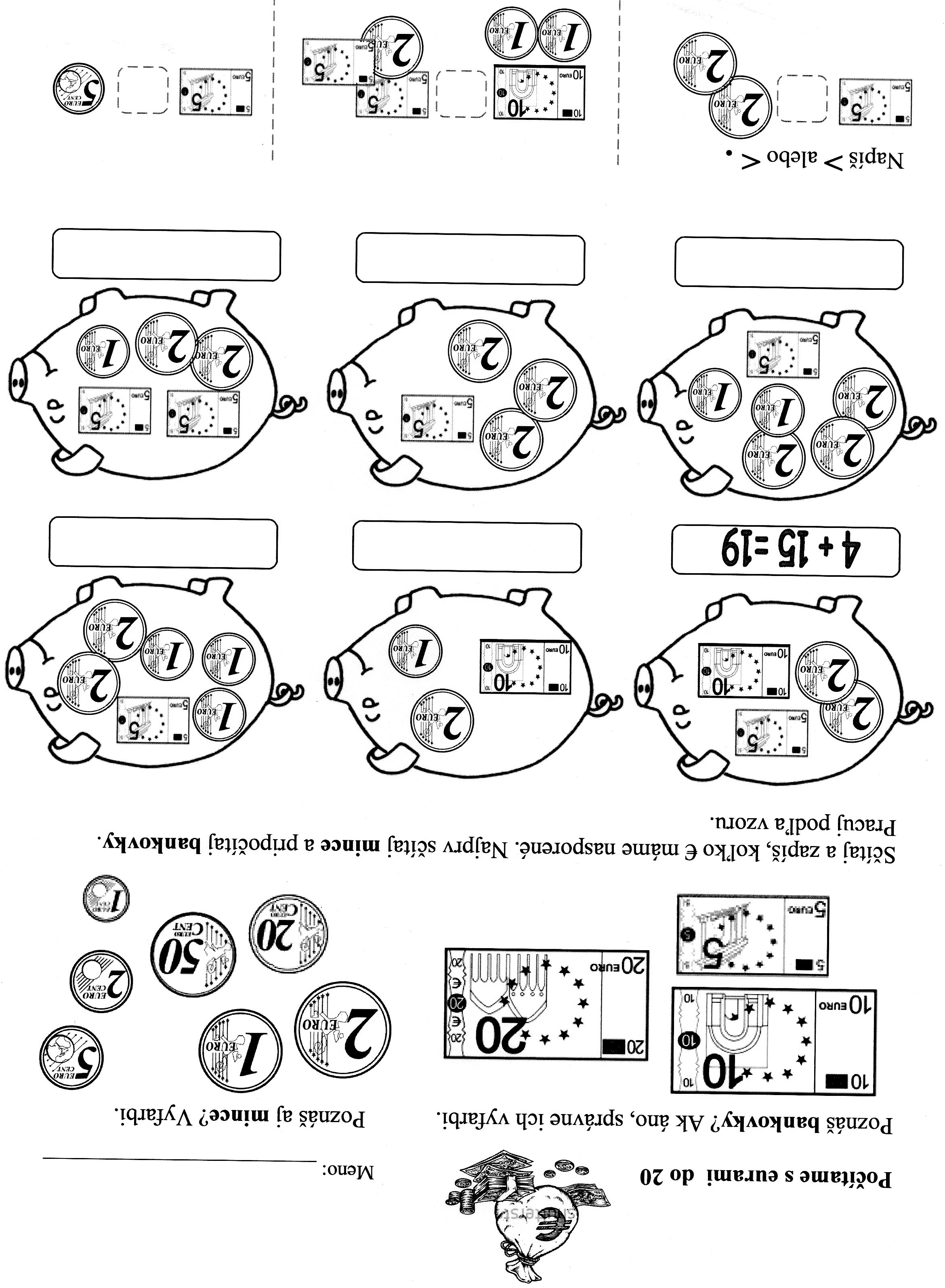 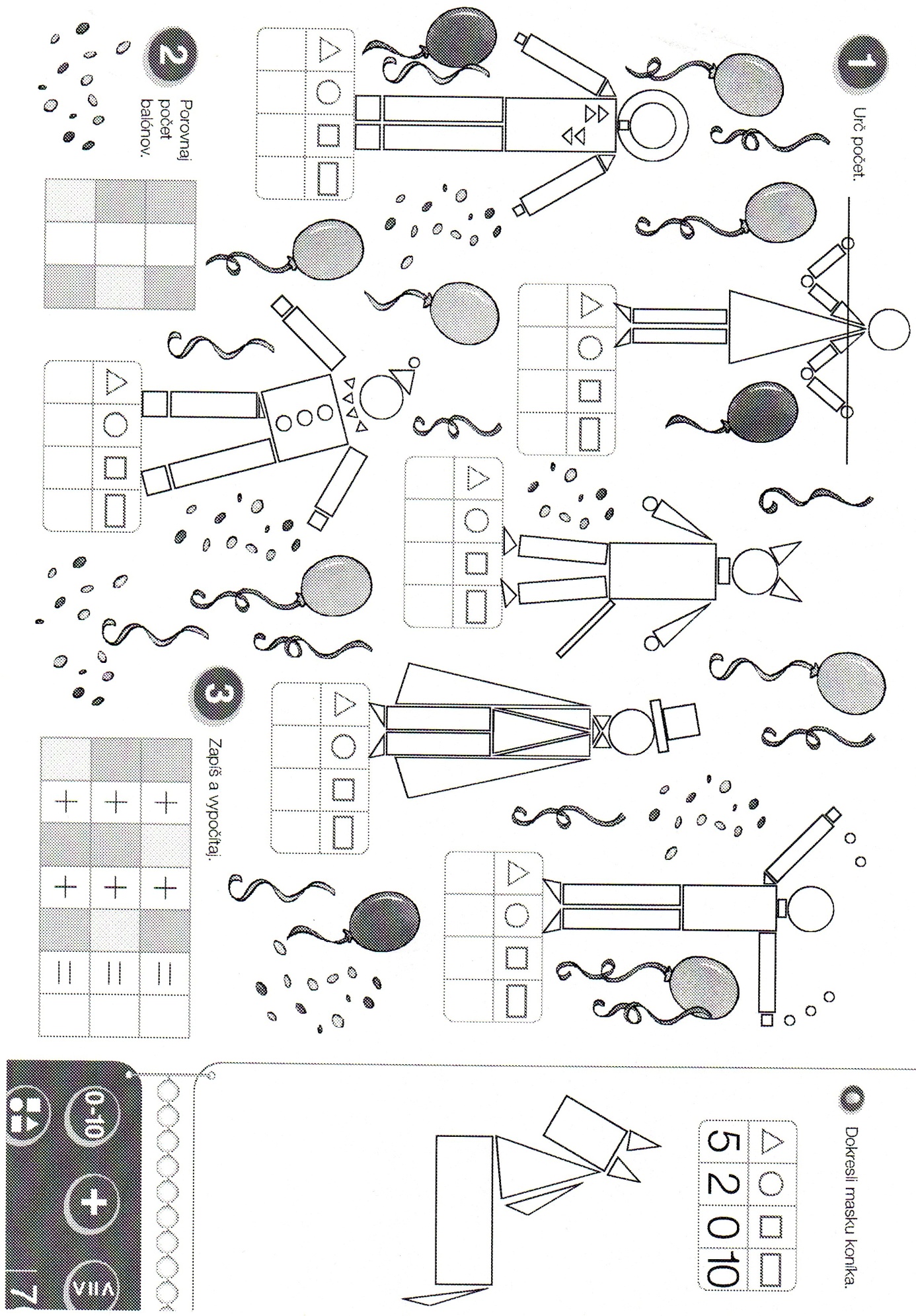 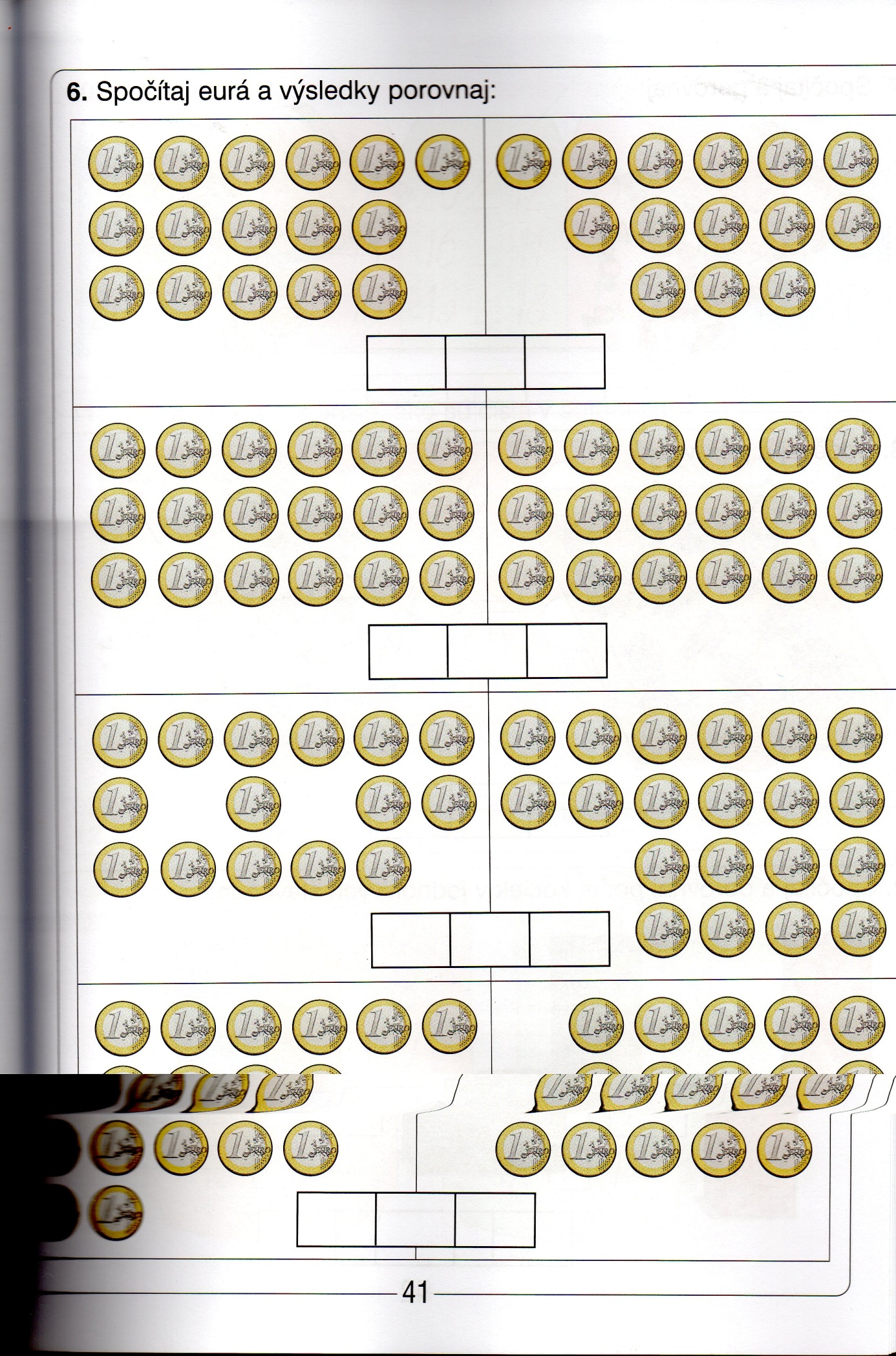 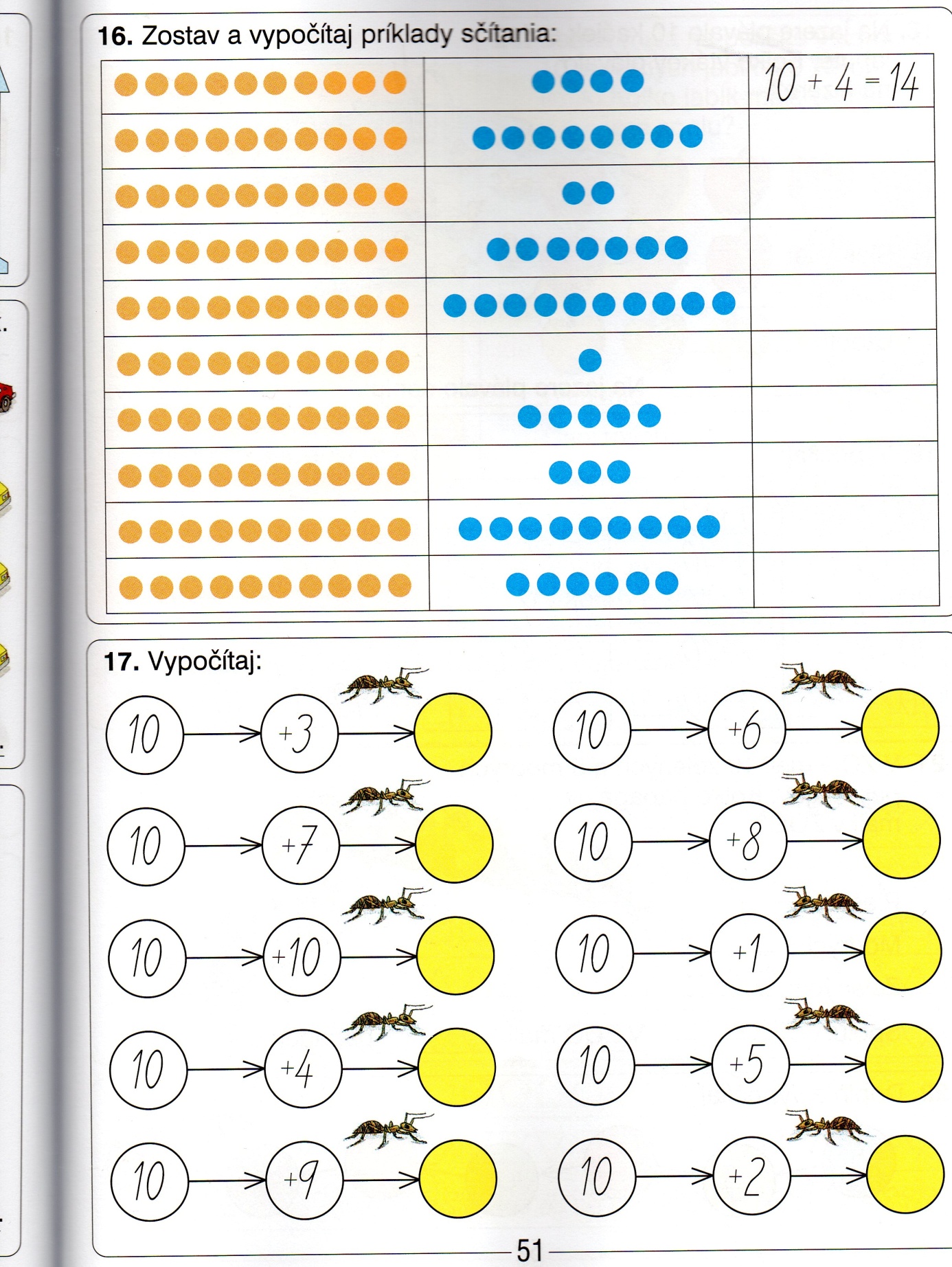 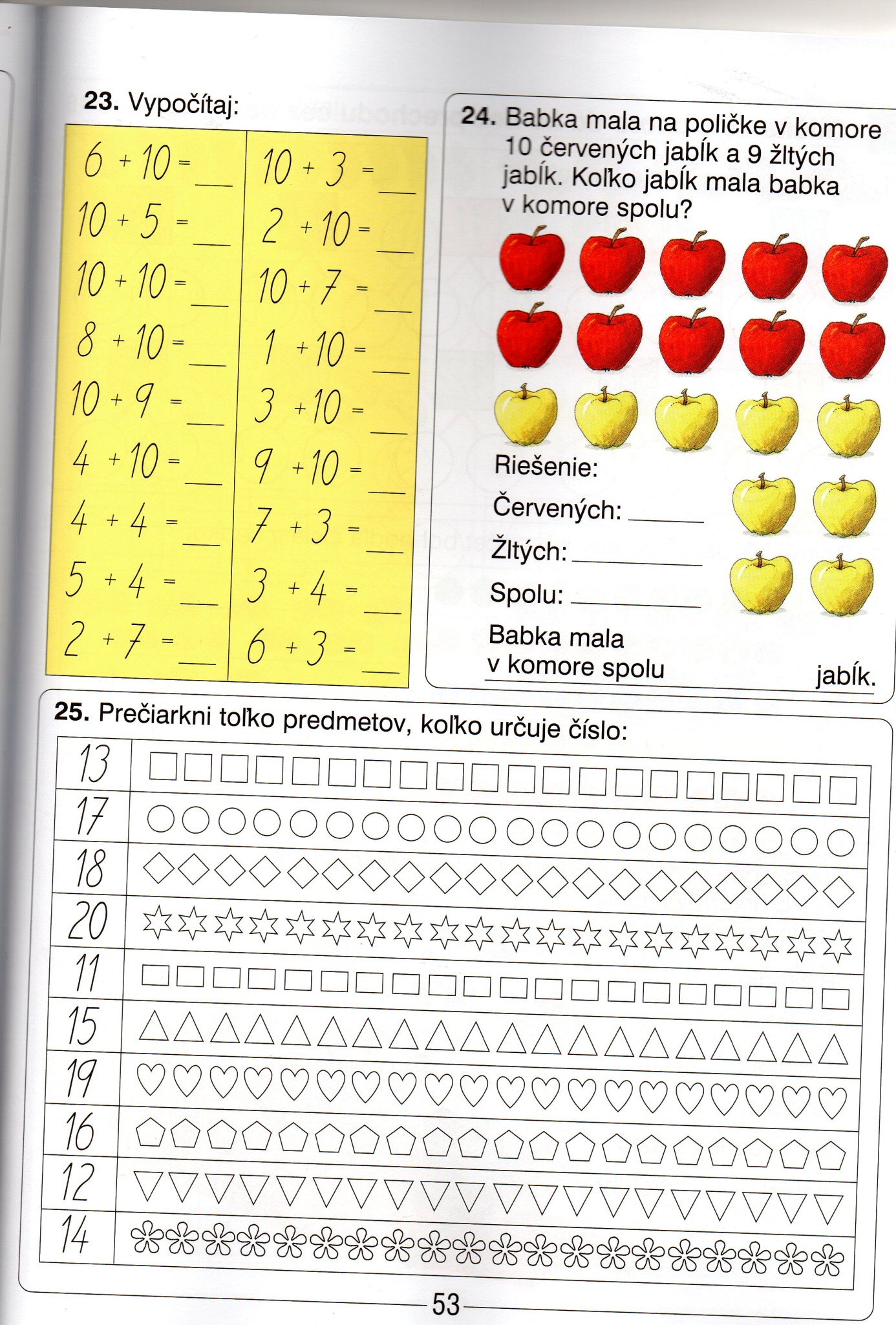 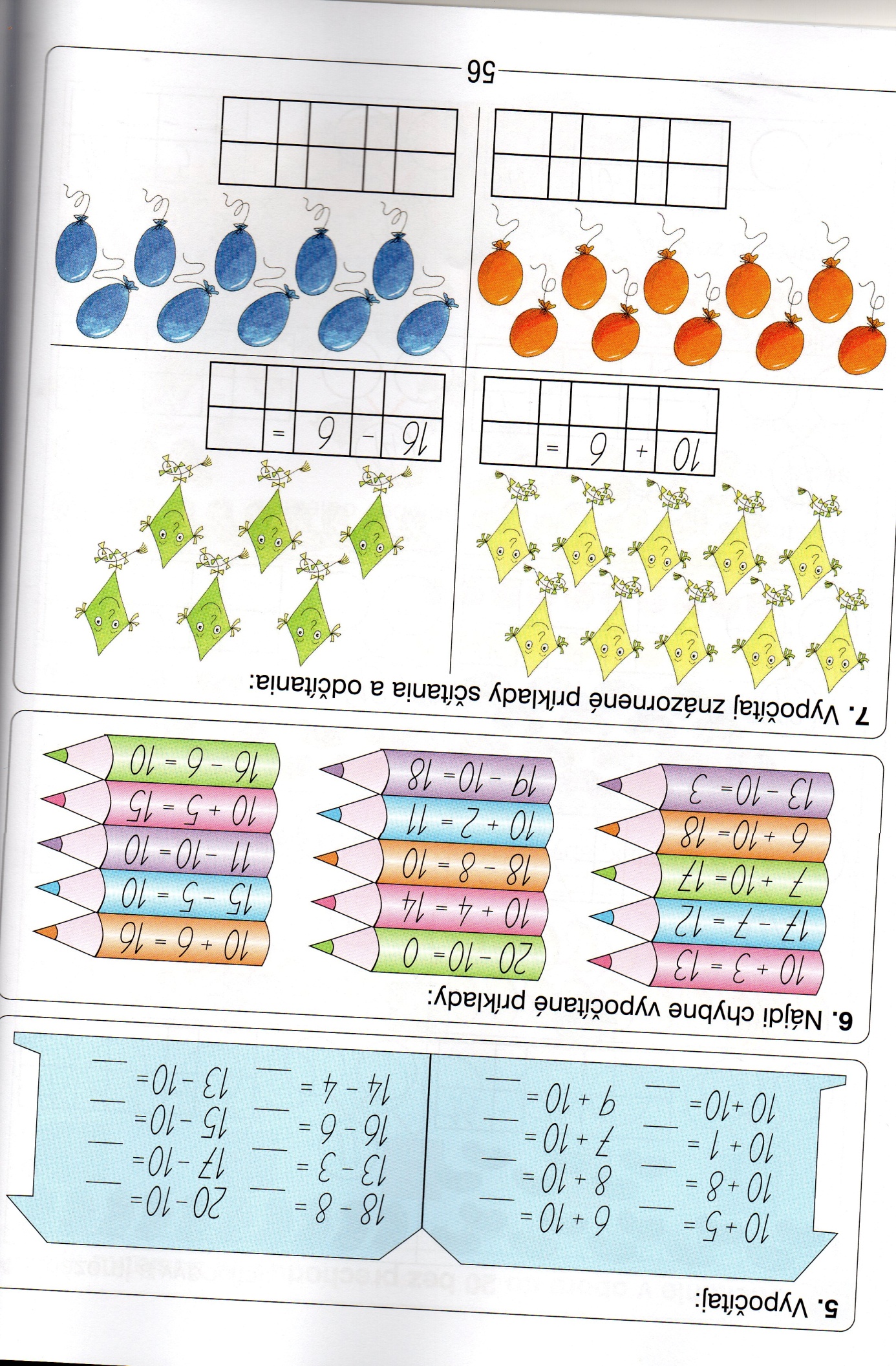 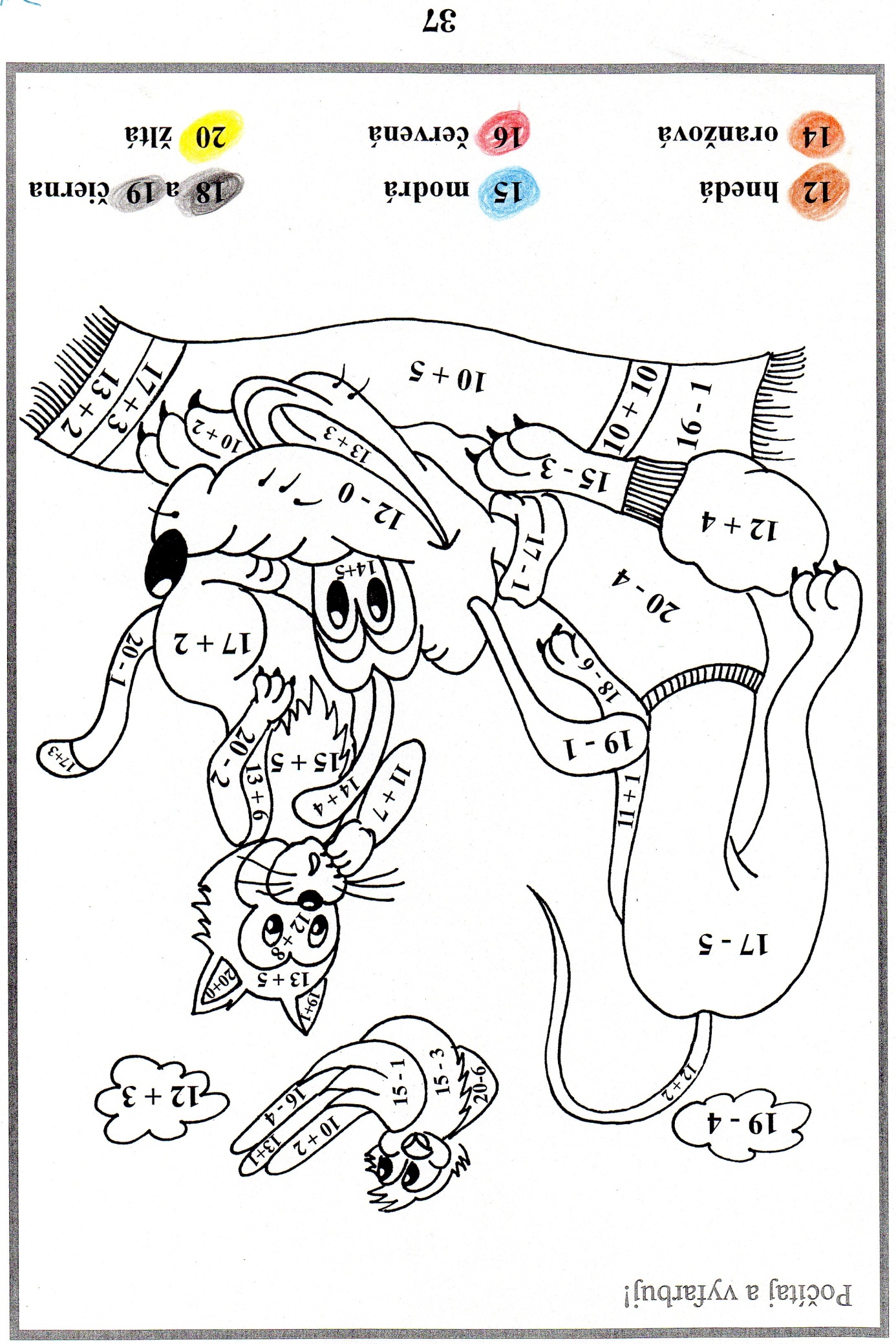 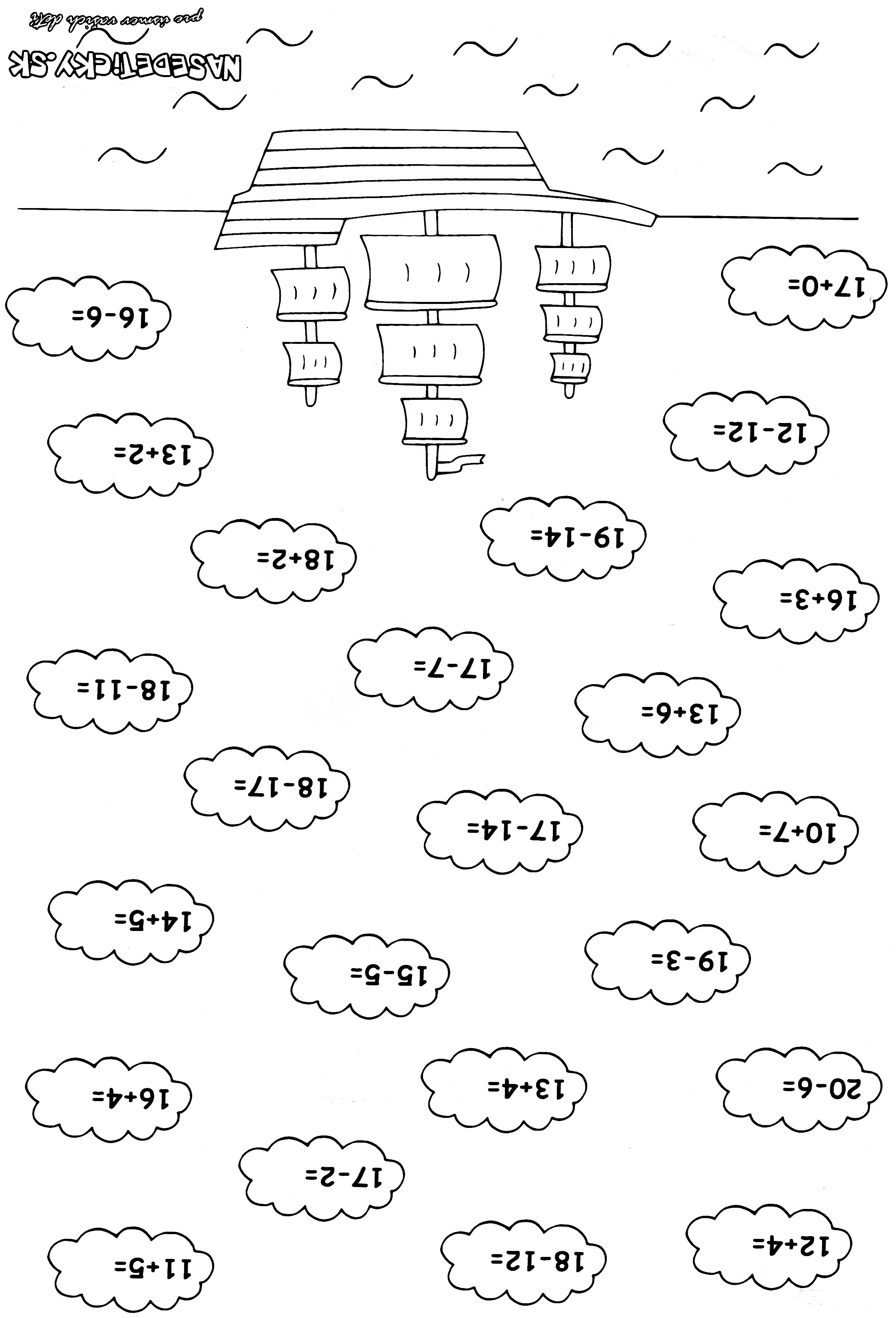 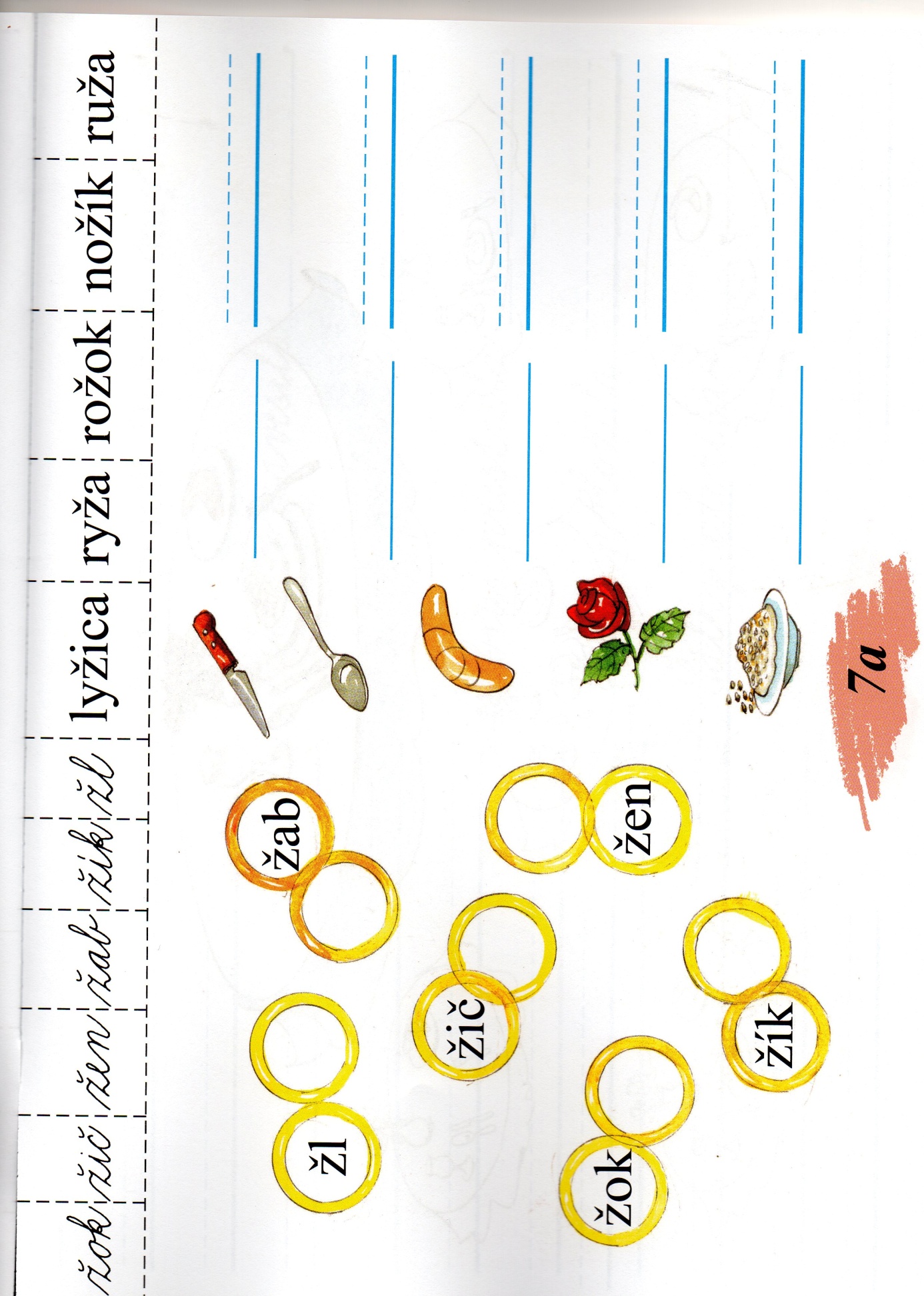 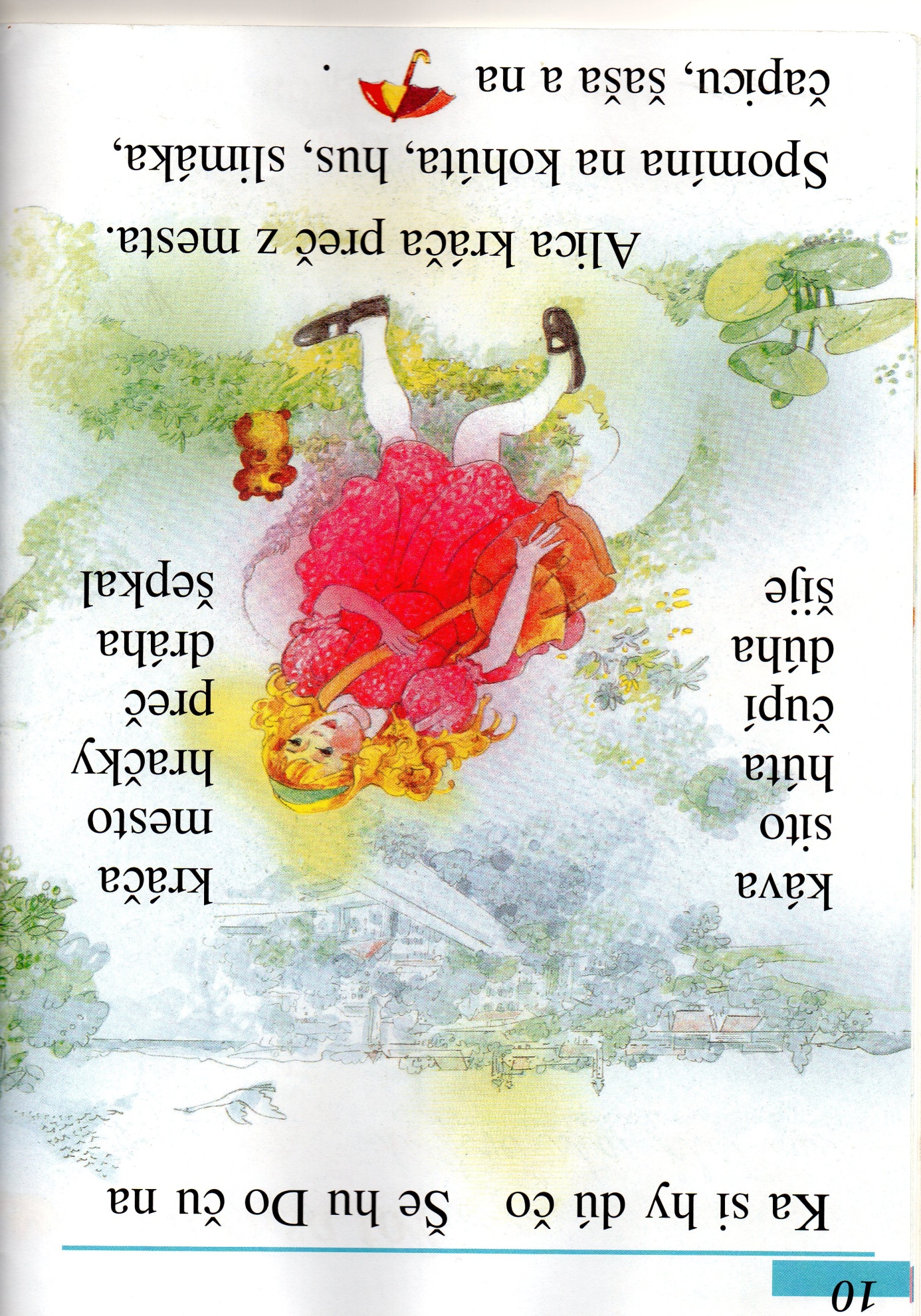 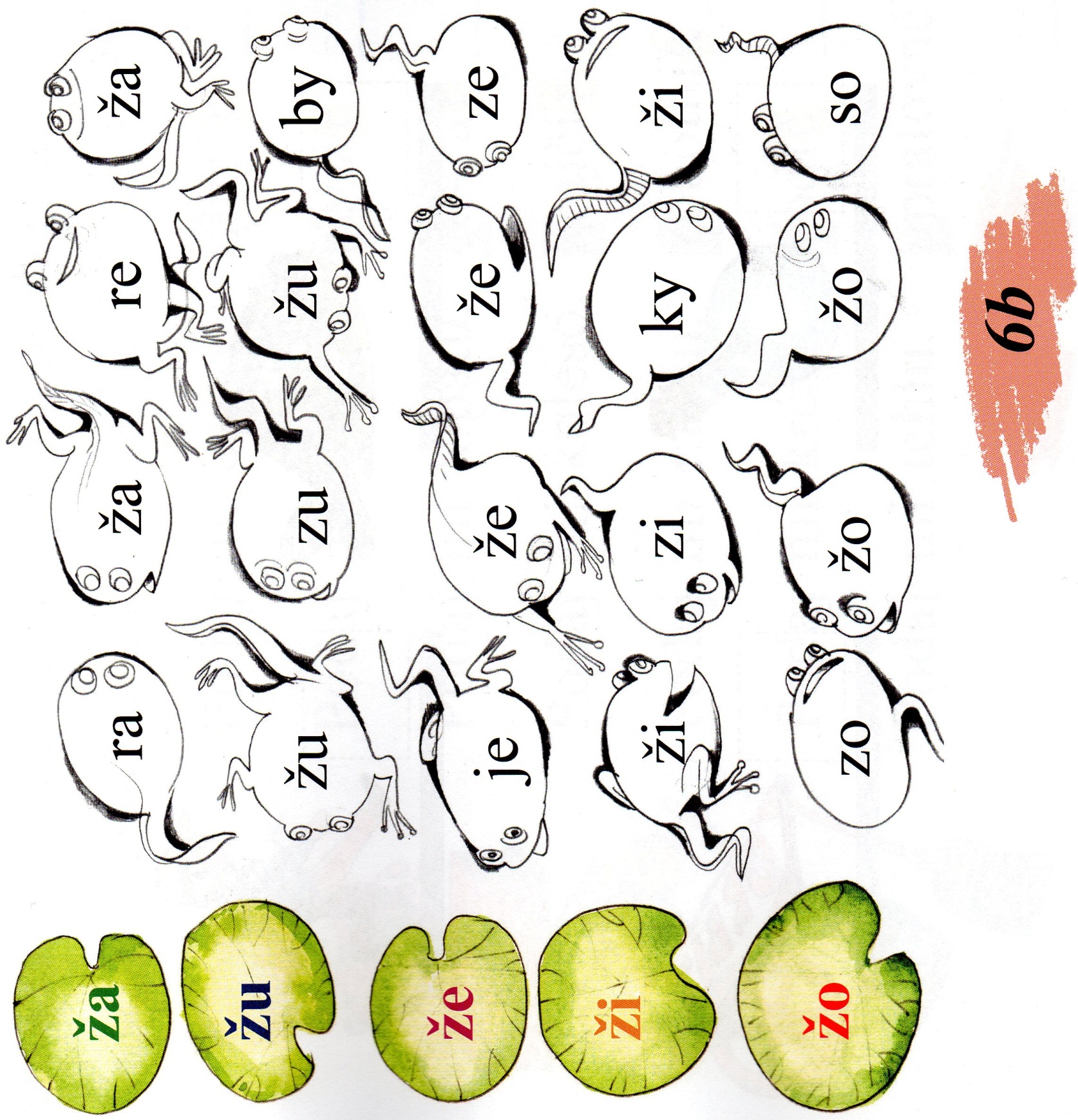 SPOJ OBRÁZOK SO SLOVOM, ČÍTAJ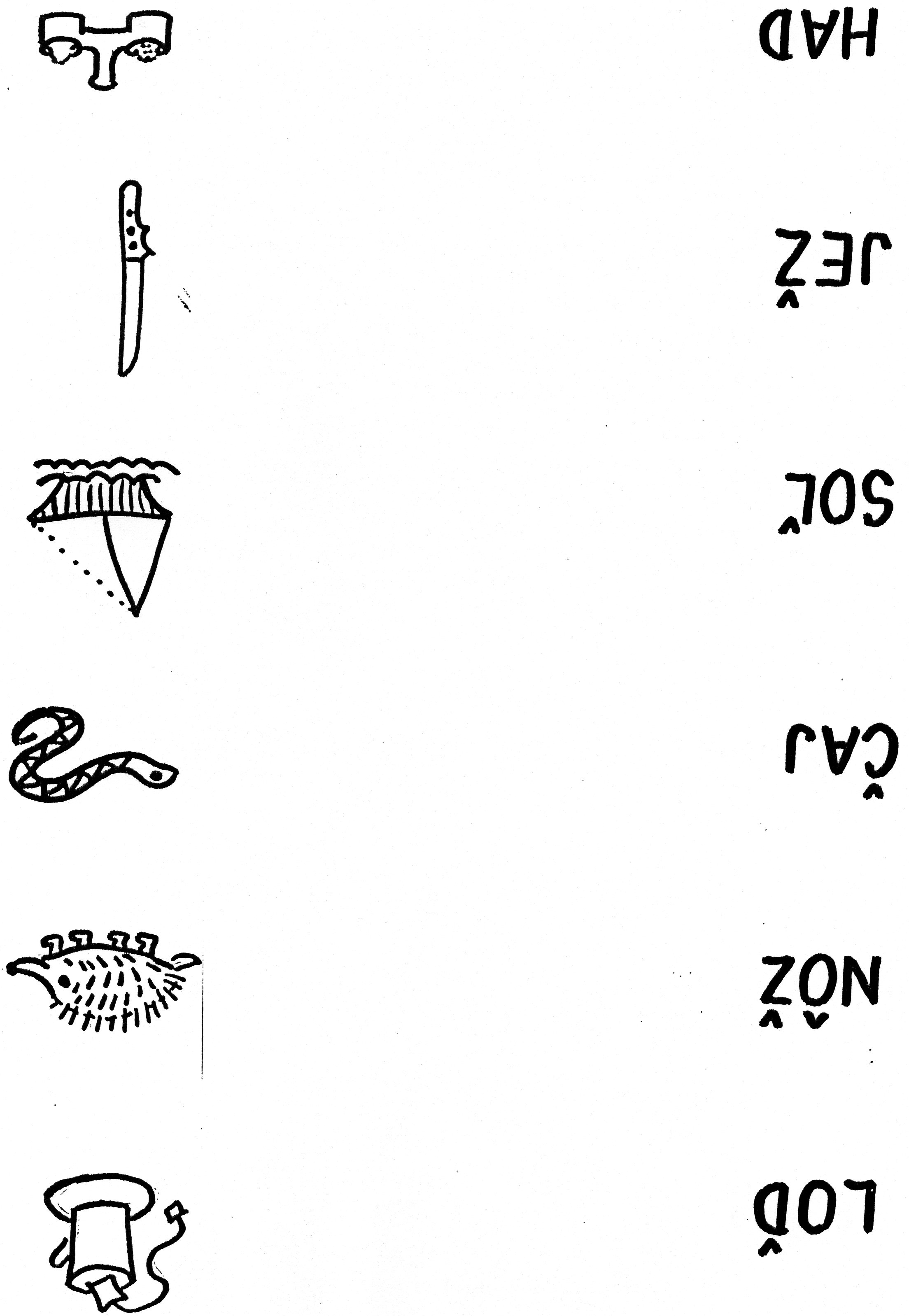 DOPLŇ SLOVO K OBRÁZKU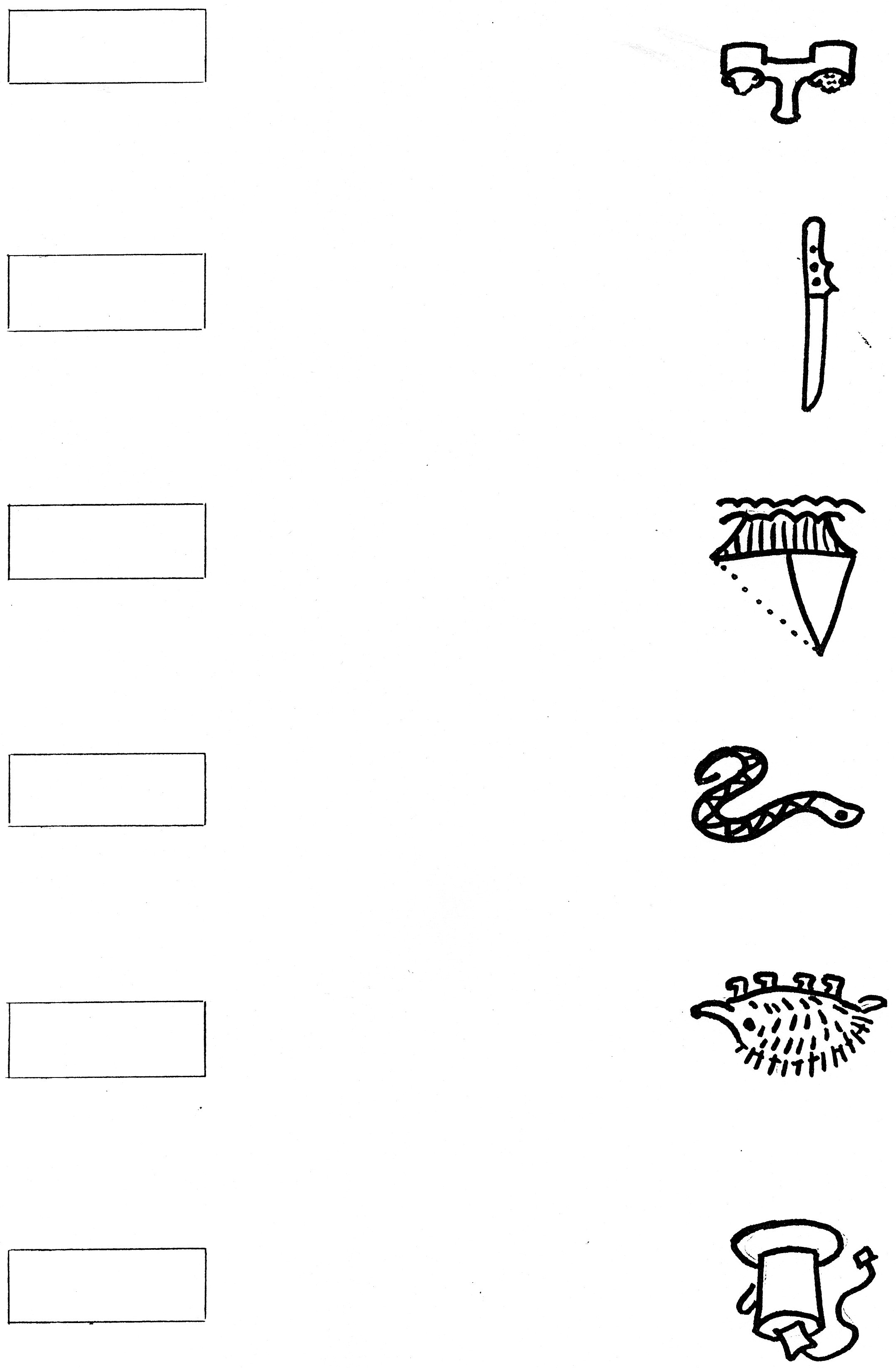 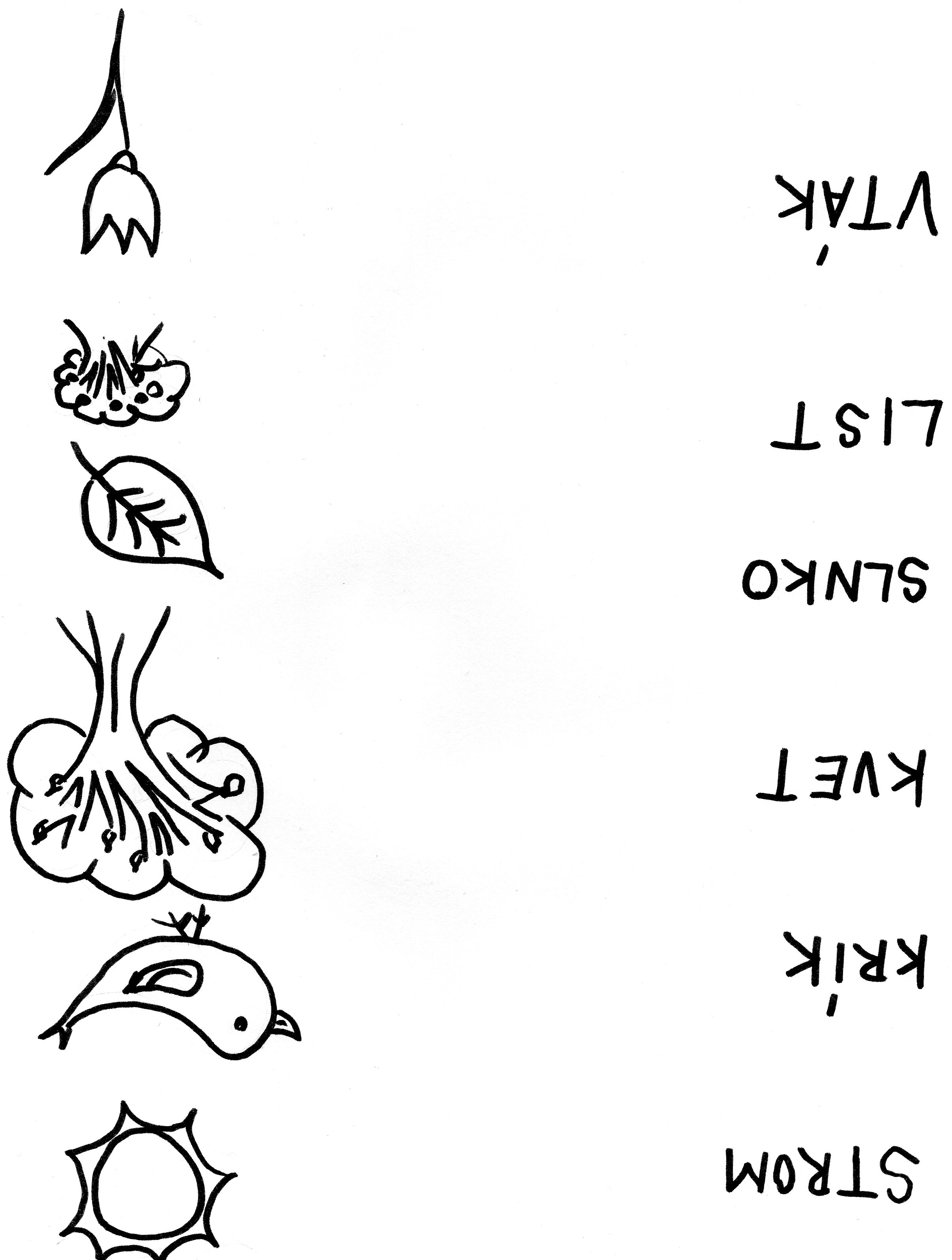 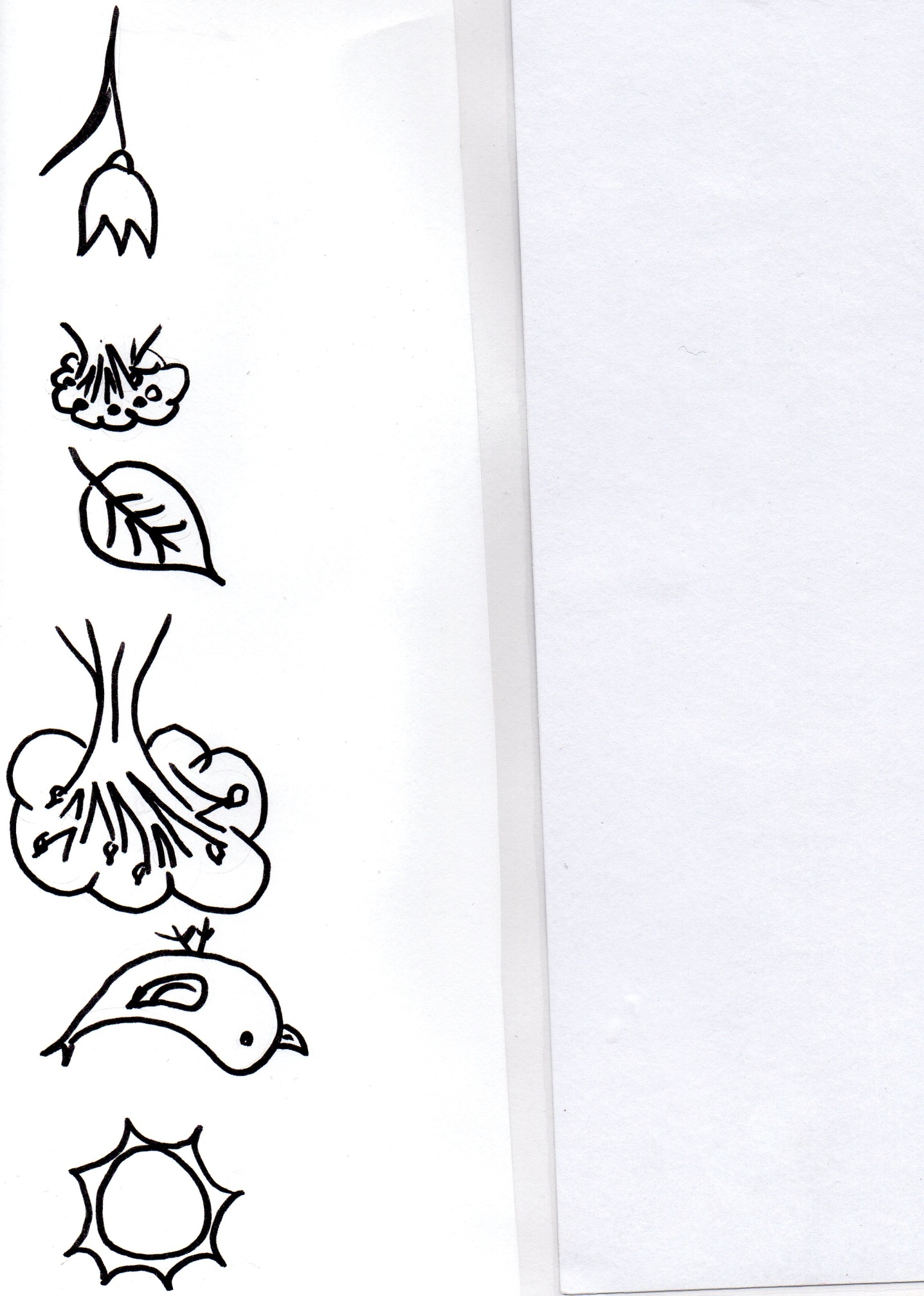 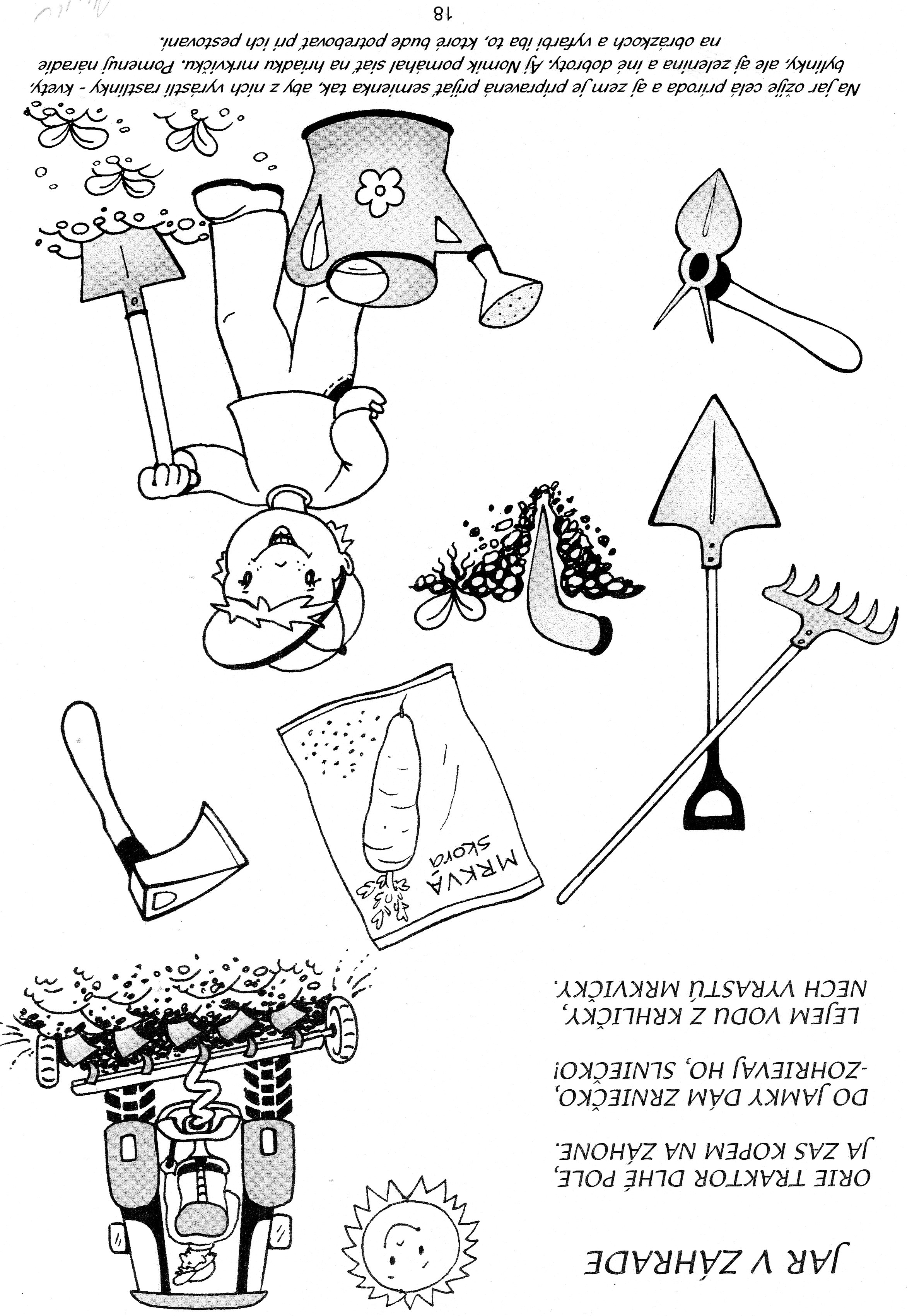 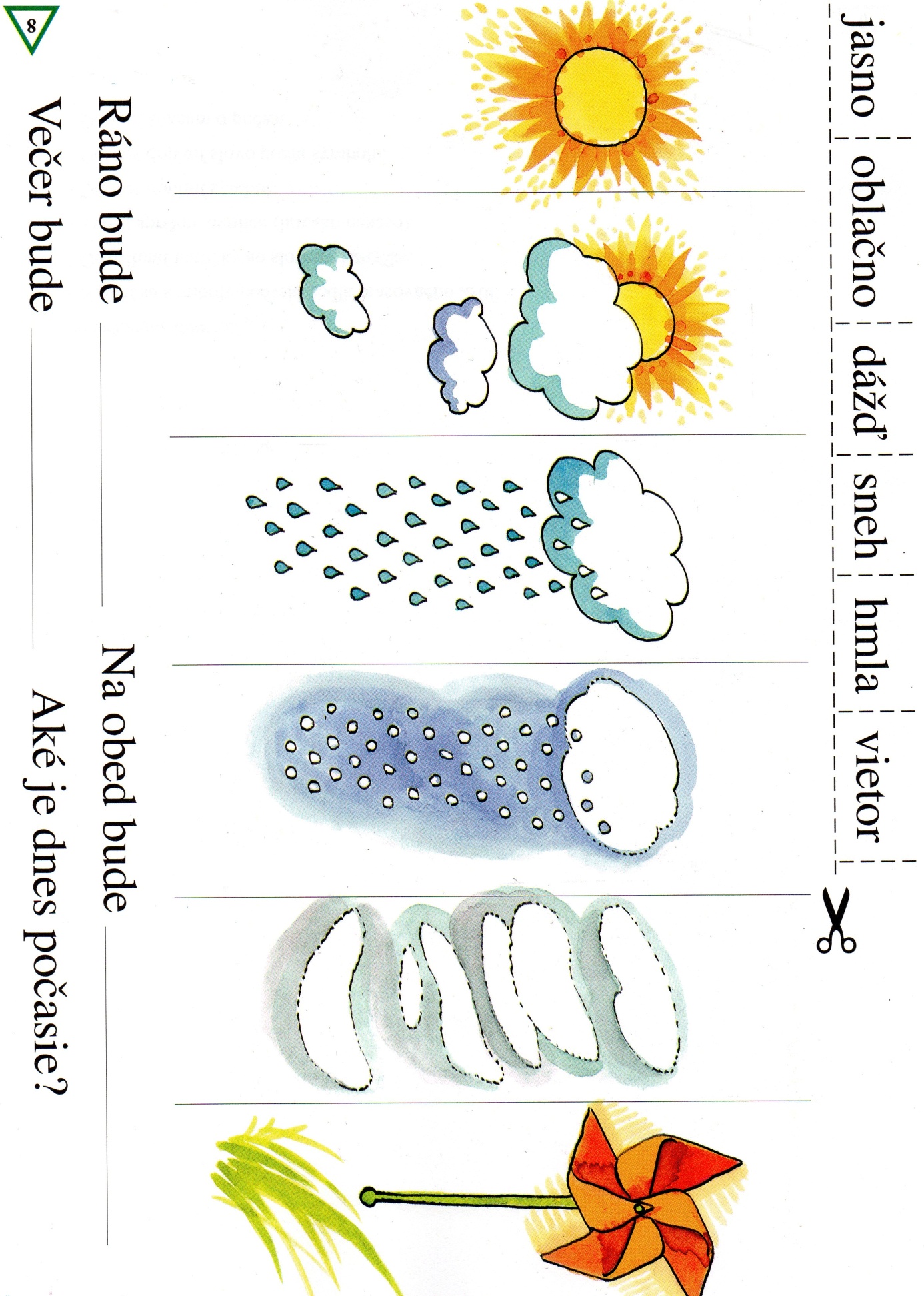 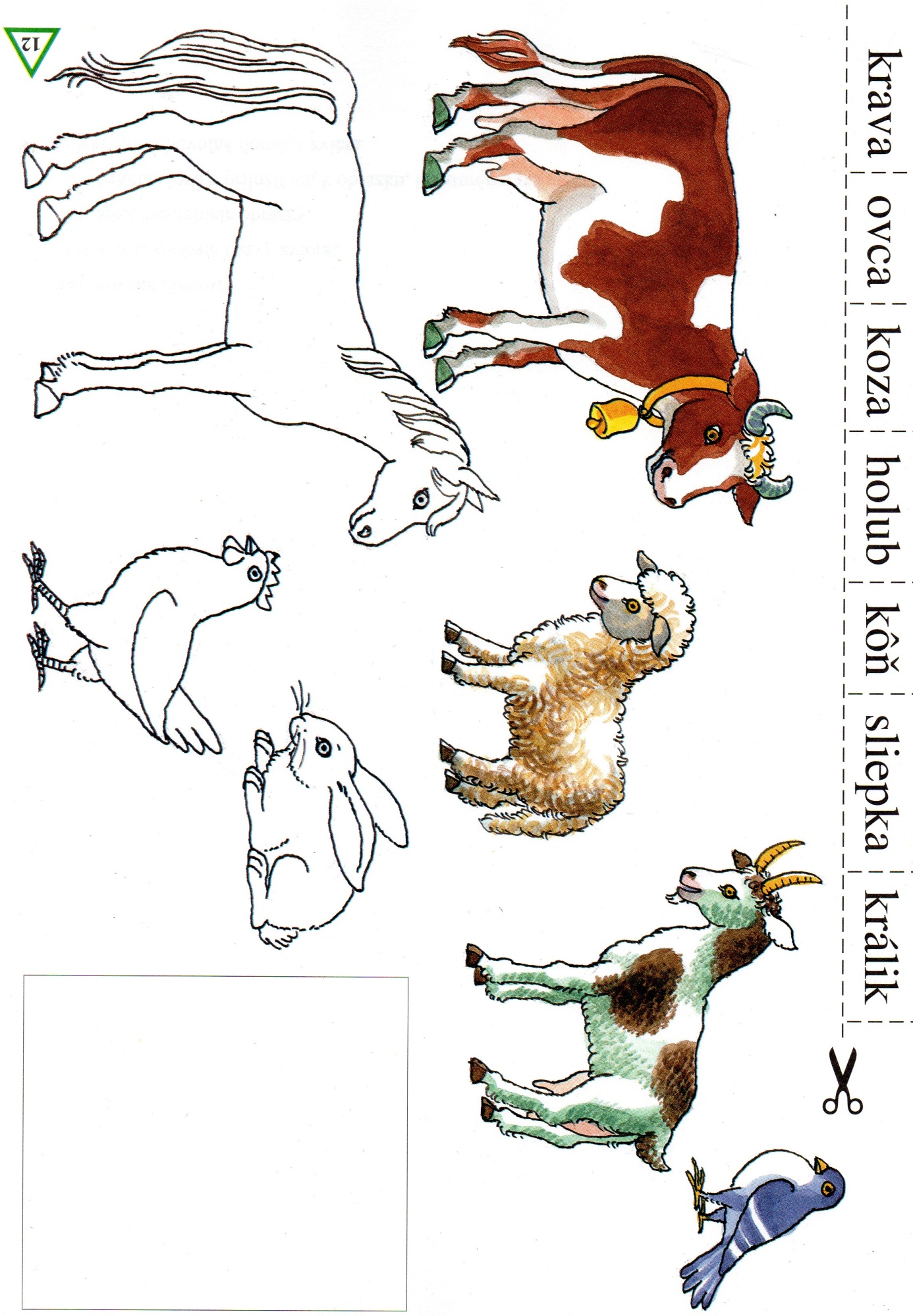 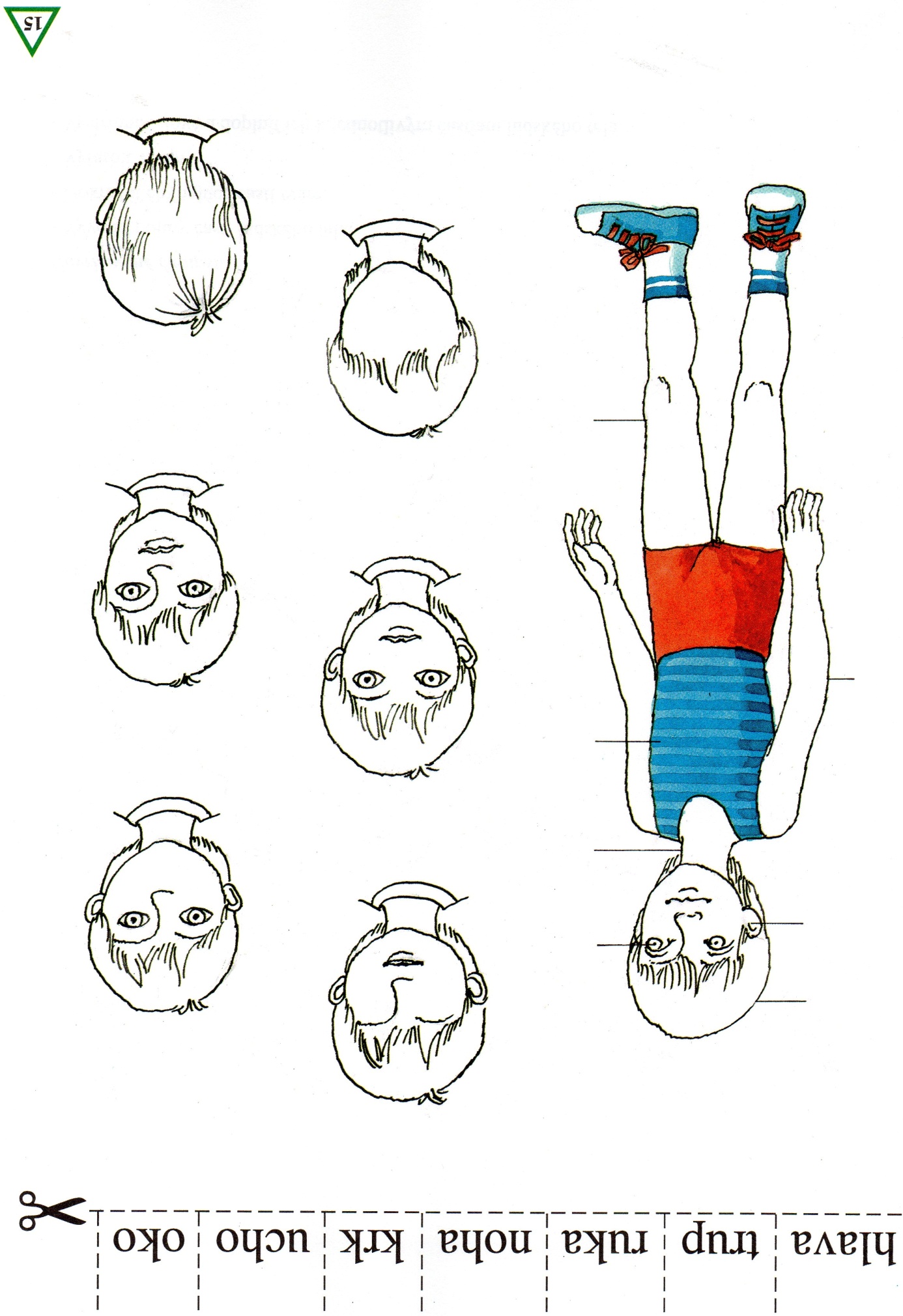 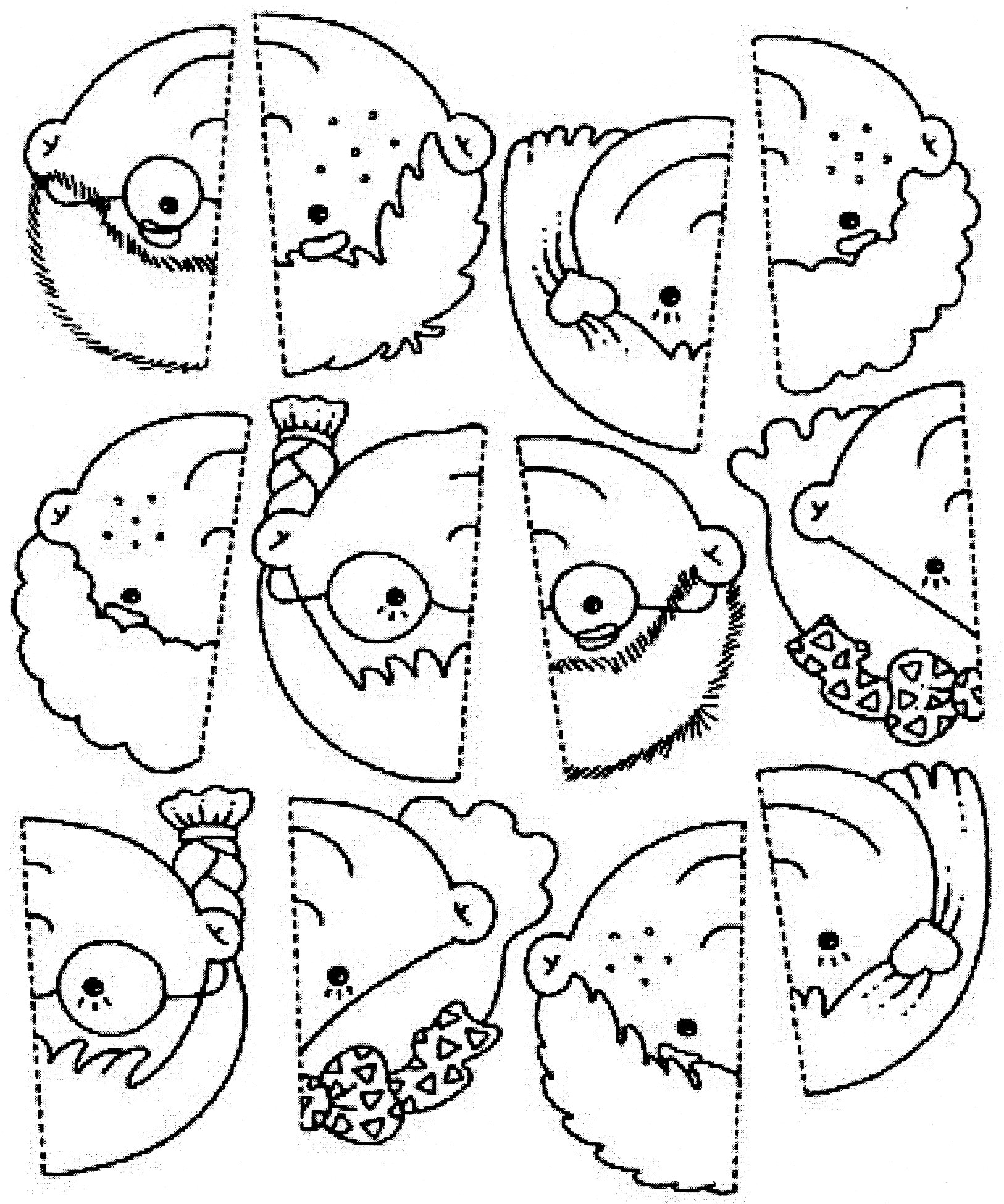 VYSTRIHNI ČASTI TVÁRE, KTORÉ SÚ NA ĎALŠEJ STRÁNKE A NALEP ICH NA SPRÁVNE MIESTO NA TVÁRI, POMENUJ A UKÁŽ NA SVOJEJ TVÁRI.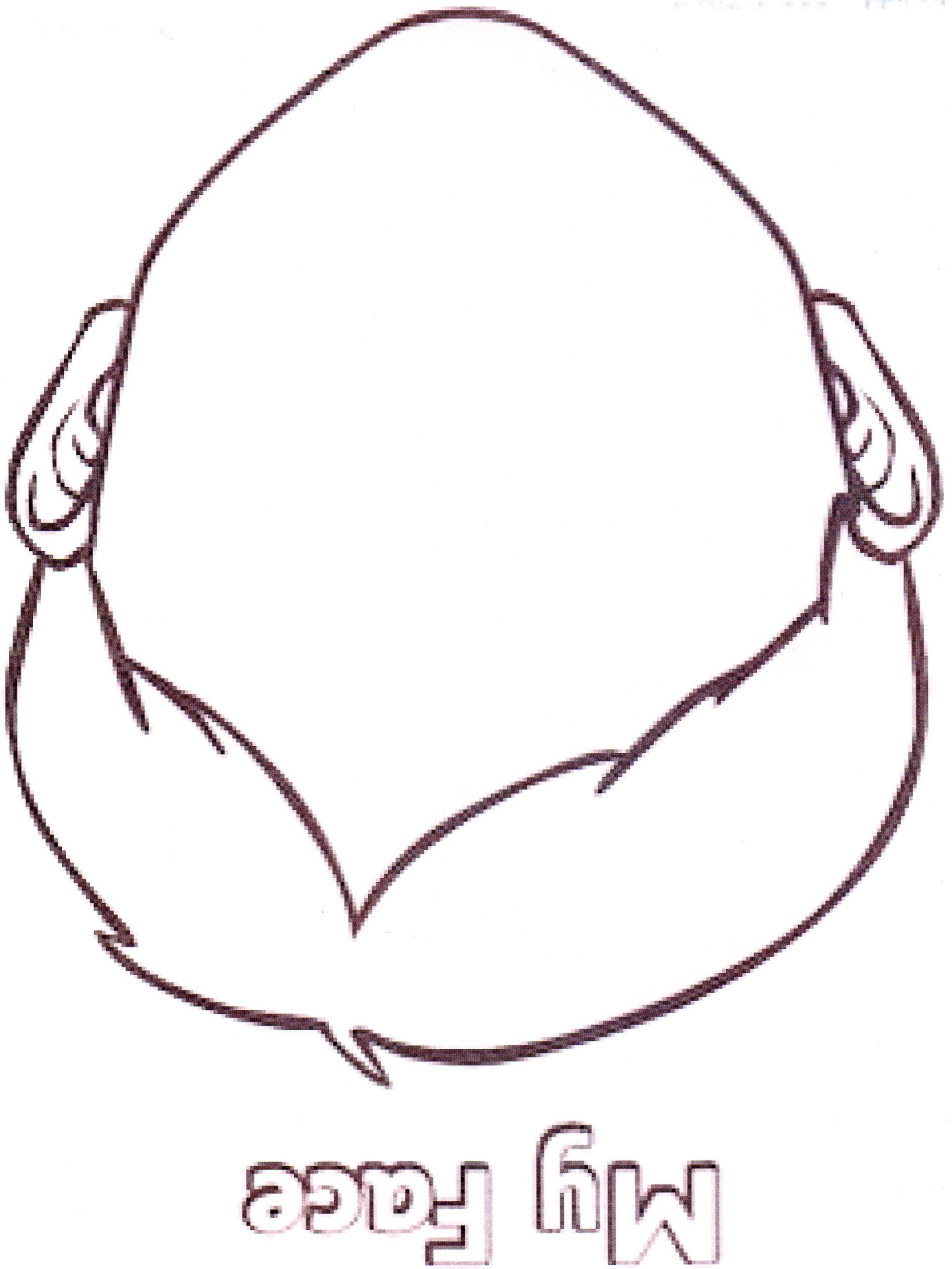 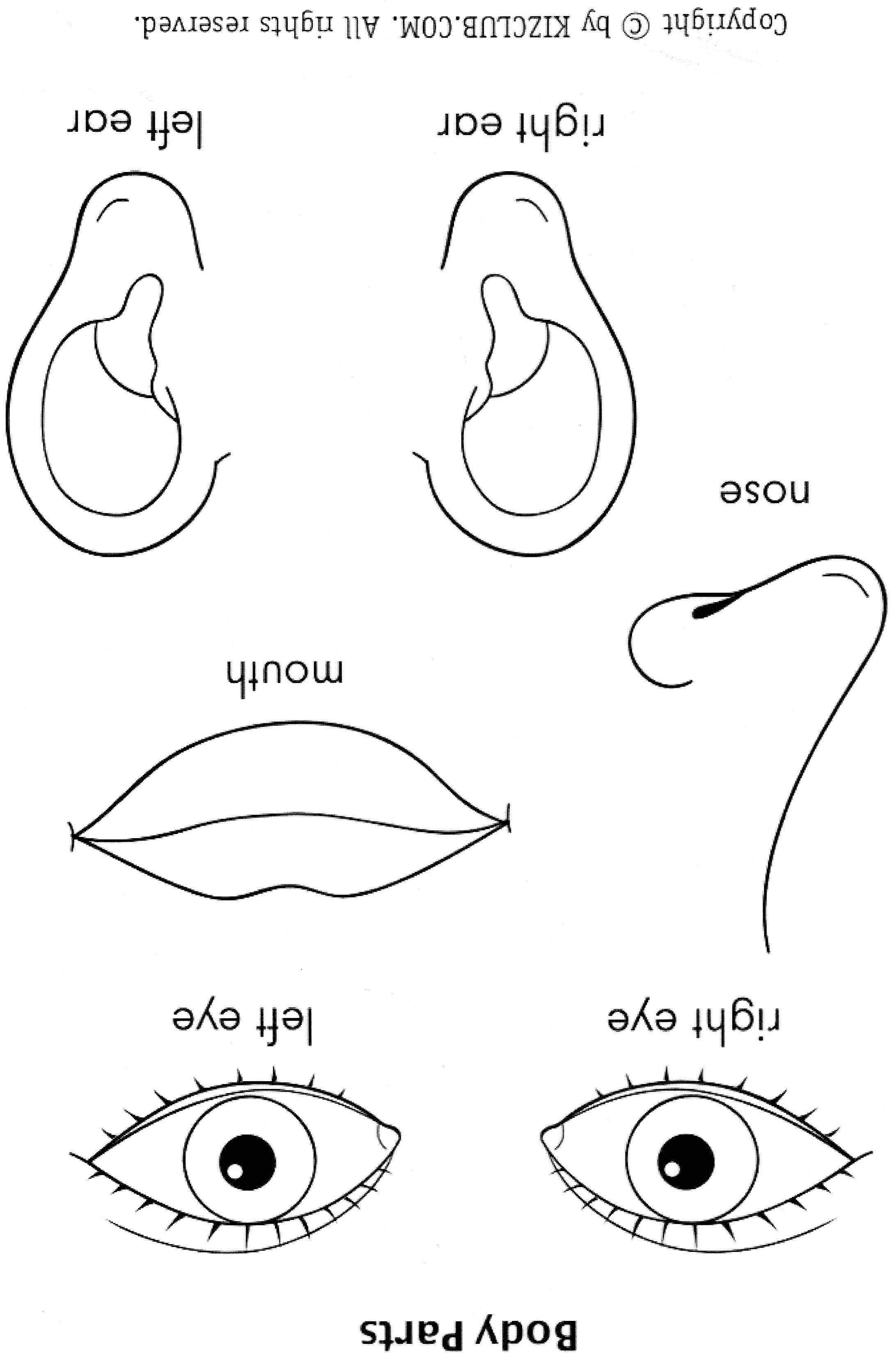 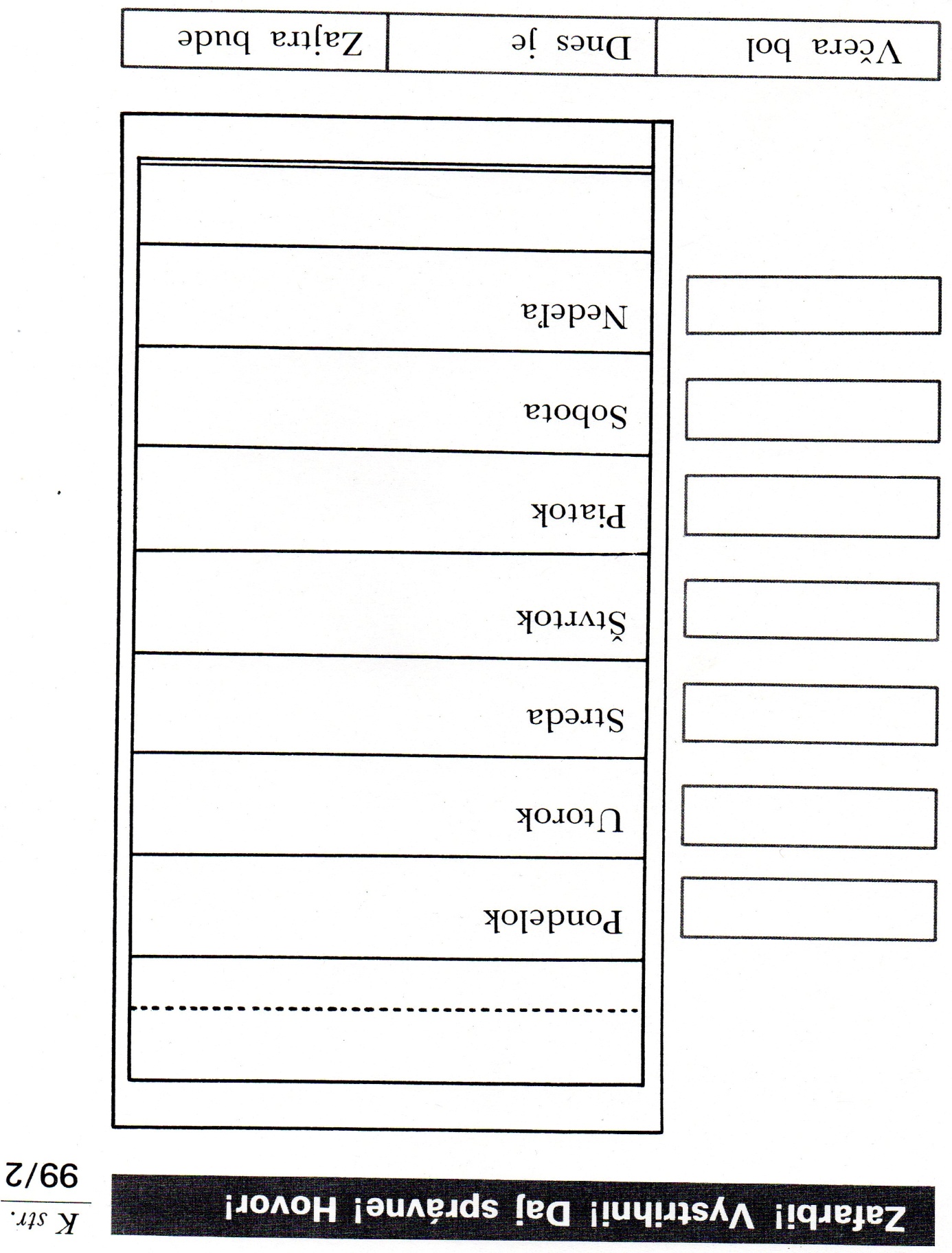 